KEMI- OCH BIOTEKNIKSEKTIONEN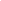 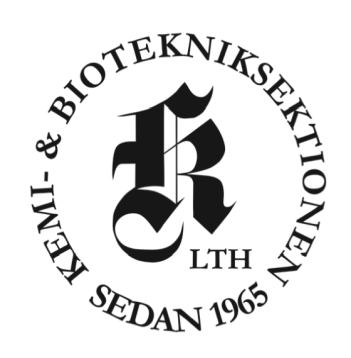 Lunds Tekniska HögskolaStudierådet för Kemi- och Biotekniksektions 1:a protokollmöte. 
Mötet äger rum klockan 12:10 tisdagen den 10 mars 2020 i KC:X på Kemicentrum.
Dagordning_____________________________ ________		_____________________________ ________						Sofia Fureby			                                                                                 Julia Thomasson Studierådsordförande			                                                                               Sekreterare_____________________________ ________		_____________________________ ________						Ingrid Isacsson				                                                                    Maja Sondell Justerare					                                                                   JusterareÄrendeÅtgärdBilaga§ 1.OFMÖBeslutSofia Fureby§ 2.Val av sekreterareBeslutJulia Thomasson§ 3. Tid och sättBeslutGodkänt§ 4.NärvarandeInformationFelix Cederberg, Felix Forsberg, Julia Thomasson, Ingrid Isacsson, Sofia Furuby, Maja Sondell§ 5.FrånvarandeInformationInga§ 6.AdjungeringarBeslutLina El Manira blir adjungerad§ 7.Val av tvenne justerareBeslutIngrid Isacsson, Maja Sondell blir justerare§ 8.Fastställande av dagordningBeslutGodkänt§ 9. Anmälan övriga frågorBeslutInga frågor§ 10.Föregående protokoll Beslut1Föregående protokoll läses upp§ 11.MeddelandenInformationSofia meddelar att ställningstagandet till brunnshög håller på att skrivas om.§ 12. Runda bordetVad har alla gjort sedan senast?Information Felix F har jobbat på en enkät, Julia har granskat CEQ och enkät, Ingrid har kommit igång med posten, Felix C har mejlat immunteknologi och kommit igång på posten, Maja har CEQ granskat, gått på CEQ möten, skikcat en del mejl. Lina har gått p åett CEQ möte. Sofia har gått på sin post, varit på Srx möten, u^3, brunnshögsmöten, delat ut kladdkaka, och mycket mer.§ 13.Sammanfattning av SrBKs verksamhet under 2020Information2Fått ut en enkät, budgeten godkänns, verksamhetsplan godkänns.§ 14.Rapporter från StudentrepresentanterVad har sagts på mötena där studentrepresentanter från K har närvarat. Är det något som behöver jobbas vidare med? Något som borde tas upp på kommande möten?Information/ Diskussion/Beslut3Livsvetenskapsinstitutionen: Lina berättar om möte, de har pratat om brunnshög, åsikten kom fram att det är synd att splittra sektionen, men man helst inte vill flytta allt. Dock förståelse för att det kan vara svårt. De ska tillsätta någon ansvarig för en hemsida, som inte riktigt rör studenter. Möte med KILU (Linnéa): Diskussion om brunnshög, mer info finns på anslagstavla.§ 15.Övriga frågor Diskussion/BeslutInget§ 16.Nästa StudierådsmöteBeslutTisdag 19/5-2020§ 17.OFMABeslut Godkänt